Name: VioletaFamily: She is an only child that used to  live in Almeria with her parents,  but her father  had to return to his country because he couldn't find a job  in Spain.  Violeta is left alone with his mother who is called Maria Dolores and is a hairdresser. 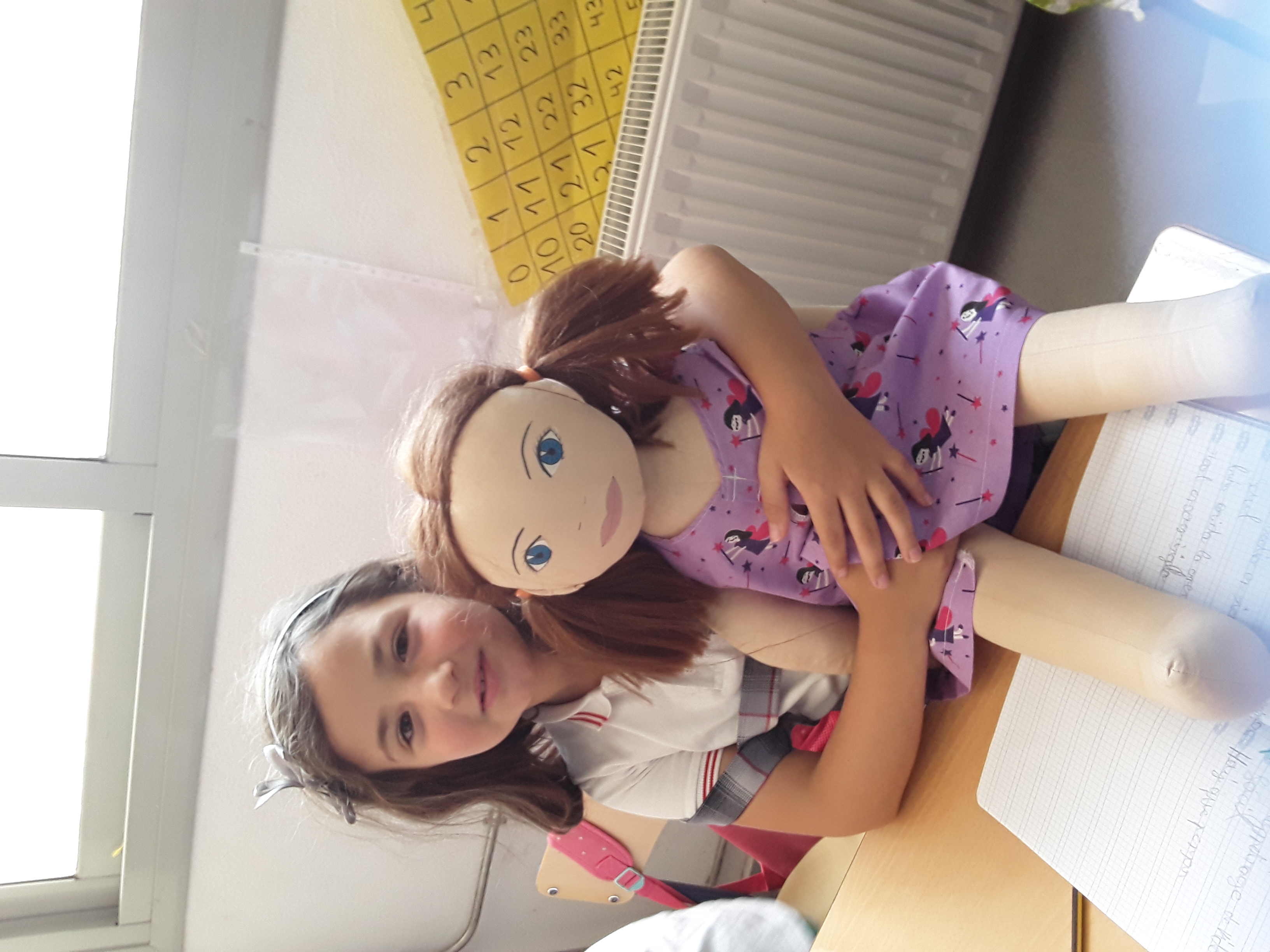 Cultural background: Violeta was born in Almería. Her mother is  Spanish and his father is from Sweden, so she can speak Spanish and Swedish and she studies English at school, so she can speak a little English. Where she lives: She lives in Almeria with her motherLikes / dislikes / difficulties: Violeta lov Her favourite colour is violet, so his bedroom is painted in violet. He loves David Bisbal's songs. She does not like  playing  sports, she prefers  watching TV or drawing beautiful pictures, she is very good at drawing and painting.  She loves dancing and she has dancing classes twice a week in a private school.Food preferences: loves eating sweet, cakes and  especially  chocolates. Sometimes, she  has troubles for  controlling herself when she is eating chocolates, she can't stop.  If there are chocolates, cakes and sweets anywhere, she would like to eat all of them. Fears: She is worried because his dad is far away, she is scared about he can suffer an accident or forget her and her mother. She is also affraid because some classmates are cruel calling her by a nickname, refusing playing with her or not including her in their teams. Physical peculiarities: Violeta is 4 years old, she has  long brown hair and brown eyes. She is overweight and taller than the rest of his mates.  Recent history: Violeta is very sad about her father's departure, she miss him, she used to play cards and chess with him, they used to ride their bikes and to fish in Cabo de Gata. Although Violeta is a very good student, orderly, attentive, responsible and she works very well, her teacher noticed that  lately she is  distracted and disconcerted. Her parents have taken care that she had a healthy diet. But she is so sad after her father left that she calms down  her sadness by eating sweets, hamburgers, donuts, cakes. For this reason she is overweight. At school she is suffering bullying due to her physical appearance. Children call her "Gordita" and say she can't run after them or jump. For this reason some children laugh at her,  they jest her, everyday more and more. Some classmates are cruel calling her by a nickname, refusing playing wiht her or not incluidng her in their teams. Se fells lonely and isolateThis situation is provoking  anxiety in  Violeta, so she tries to calm down eating lot of food. Lately,  she changed her mind. She thinks that children will stop bully  her if she is slimer.Due to this she  stopped eating. She has lunch at school, during lunch time assistant teachers realised that she just eats bread and water. If somebody asks her about food or tries to make her eat, she cries and refuses speakingLast week, during dancing classes  she fainted because  she didn't have anything to eat during the all  day. Dancing teacher had to go with her to the doctor. Now she has to visit the psychologist and  take some pills and her parents are really worried about the situation. 